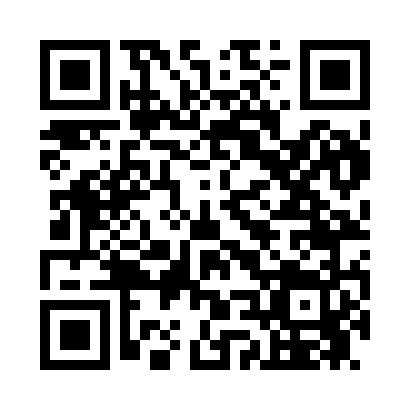 Ramadan times for Cort, Minnesota, USAMon 11 Mar 2024 - Wed 10 Apr 2024High Latitude Method: Angle Based RulePrayer Calculation Method: Islamic Society of North AmericaAsar Calculation Method: ShafiPrayer times provided by https://www.salahtimes.comDateDayFajrSuhurSunriseDhuhrAsrIftarMaghribIsha11Mon6:096:097:331:234:357:147:148:3812Tue6:076:077:311:234:367:157:158:3913Wed6:056:057:291:224:367:177:178:4114Thu6:036:037:271:224:377:187:188:4215Fri6:016:017:251:224:387:197:198:4416Sat5:585:587:231:214:397:217:218:4517Sun5:565:567:211:214:407:227:228:4718Mon5:545:547:191:214:417:247:248:4819Tue5:525:527:171:214:427:257:258:5020Wed5:505:507:151:204:427:277:278:5221Thu5:485:487:131:204:437:287:288:5322Fri5:465:467:111:204:447:297:298:5523Sat5:435:437:091:194:457:317:318:5624Sun5:415:417:071:194:467:327:328:5825Mon5:395:397:051:194:467:347:349:0026Tue5:375:377:031:184:477:357:359:0127Wed5:355:357:011:184:487:367:369:0328Thu5:325:326:591:184:497:387:389:0429Fri5:305:306:571:184:497:397:399:0630Sat5:285:286:551:174:507:417:419:0831Sun5:265:266:531:174:517:427:429:091Mon5:235:236:511:174:517:437:439:112Tue5:215:216:491:164:527:457:459:133Wed5:195:196:471:164:537:467:469:144Thu5:165:166:451:164:537:487:489:165Fri5:145:146:431:154:547:497:499:186Sat5:125:126:411:154:557:507:509:207Sun5:105:106:391:154:557:527:529:218Mon5:075:076:371:154:567:537:539:239Tue5:055:056:351:144:577:557:559:2510Wed5:035:036:331:144:577:567:569:27